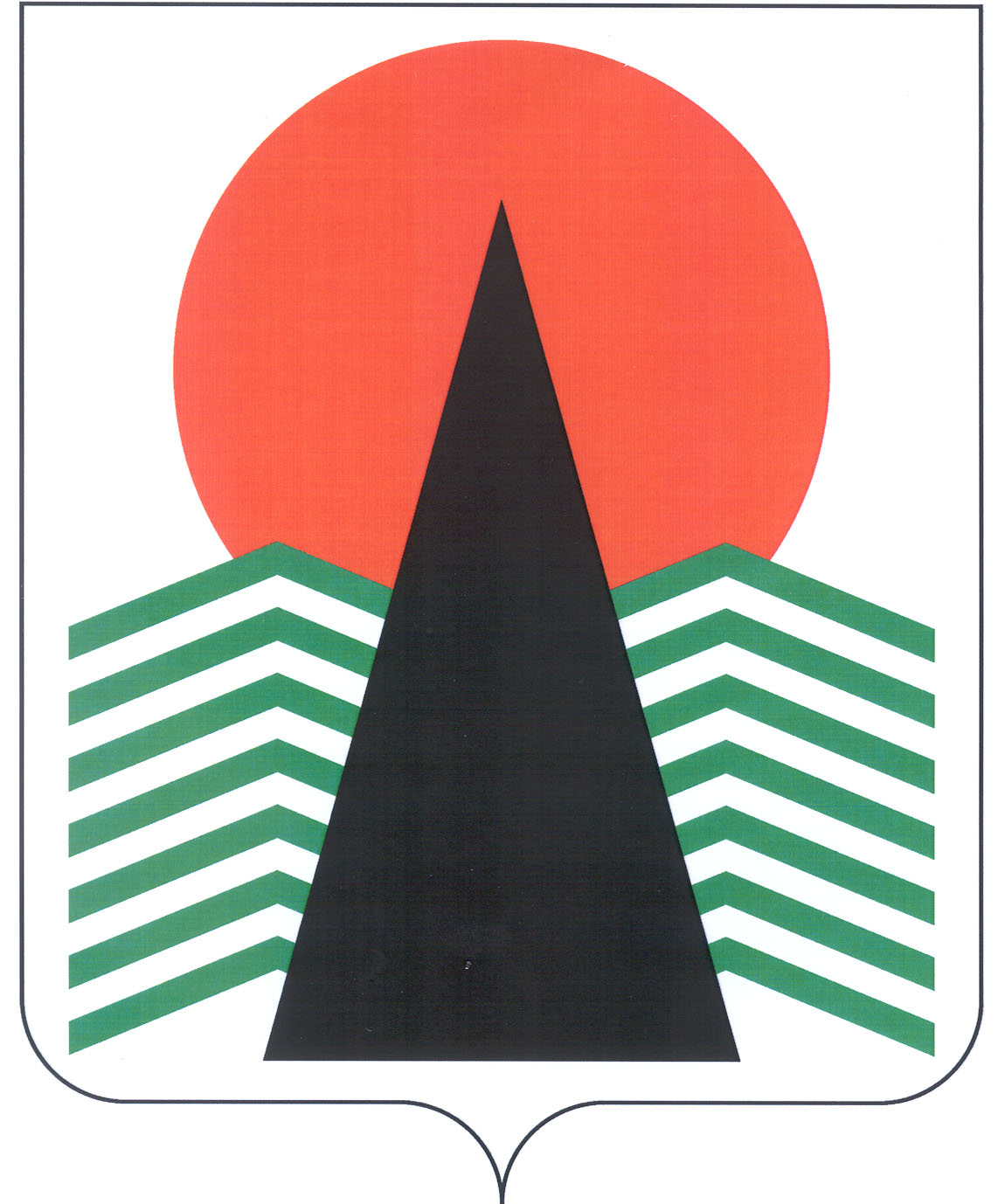 Сельское поселение СингапайНефтеюганский районХанты-Мансийский автономный округ – ЮграАДМИНИСТРАЦИЯСЕЛЬСКОГО ПОСЕЛЕНИЯ СИНГАПАЙПОСТАНОВЛЕНИЕ    16.07.2021                                                                                № 281О внесении изменений в постановление администрации от 30.10.2017 № 181«Об утверждении муниципальной программы «Формирование современной городской среды в муниципальном образовании сельское поселение Сингапай на 2021-2025 и на период до 2030 года»(в редакции от 20.11.2017 № 200, от 28.05.2018 № 109, от 20.06.2018 № 165, от 04.10.2018 № 223, от 28.12.2018 № 442, от 13.03.2019 №105, от 25.11.2019 № 437, от 27.12.2019 № 498, от 31.07.2020 № 199, от 30.12.2020 № 398, от 11.01.2021 № 2)В соответствии со статьей 179 Бюджетного кодекса Российской Федерации, руководствуясь Федеральным законом от 06.10.2003 № 131-ФЗ «Об общих принципах организации местного самоуправления в Российской Федерации», постановлением администрации сельского поселения Сингапай от 09.11.2016 № 424 «О муниципальных и ведомственных целевых программах муниципального образования сельское поселение Сингапай»ПОСТАНОВЛЯЮ:1. Внести изменения в постановление администрации от 30.10.2017 № 181 «Об утверждении муниципальной программы «Формирование современной городской среды в муниципальном образовании сельское поселение Сингапай на 2021-2025 и на период до 2030 года» изложив приложение к постановлению в новой редакции согласно приложению. 2. Настоящее постановление подлежит официальному опубликованию (обнародованию) в бюллетене «Сингапайский вестник» и вступает в силу после его официального опубликования (обнародования). 3. Контроль за выполнением оставляю за собой.И.о. главы сельского поселения                                                         С.Е.МаденоваПриложение к постановлению администрации сельского поселения Сингапайот 16.07.2021 № 281 Паспорт муниципальной программы«Формирование современной городской среды в муниципальном образовании сельское поселение Сингапай на 2021-2025 и на период до 2030 года»Раздел 1. Характеристика текущего состояния сектора благоустройства. Внешний облик населенного пункта, его эстетический вид во многом зависят от степени благоустроенности территории, от площади озеленения. Одним из приоритетных направлений развития муниципального образования является повышения уровня благоустройства, создание безопасных и комфортных условий для проживания жителей муниципального образования. Статус современного муниципального образования во многом определяет уровень внешнего благоустройства и развитая инженерная инфраструктура.Численность сельского поселения Сингапай составляет 5556 человек, в том числе в п. Сингапай - 4350 чел., с. Чеускино - 1206 чел.На территории сельского поселения Сингапай (далее – Поселение) расположены: •	в п.Сингапай 58 многоквартирных жилых дома, которые объединены в 43 дворовых территорий. Из них на благоустроены 40 дворовых территорий, подлежат благоустройству – 3. В с.Чеускино 25 многоквартирных жилых дома, которые объединены в 11 дворовых территорий. Из них благоустроены 10 дворовых территорий, подлежат благоустройству – 1.•	17 детских игровых и спортивных площадок, общей площадью 10 610,2 кв.м. Необходимо предусмотреть: устройство новых площадок; замена старого игрового и спортивного оборудования на новое; реконструкцию и установку освещения;•	10 общественных территорий, общей площадью 25 224,1 кв.м. Из них, две благоустроены.      По другим общественным территориям необходимо провести ряд мероприятий по благоустройству.Неудовлетворительное состояние (отсутствие) парков и скверов, недостаточное количество детских игровых площадок и зон отдыха во дворах, устаревшие малые архитектурные формы - негативно влияет на эмоциональное состояние и качество жизни населения.Анализ сферы благоустройства в сельском поселении показал, что в последние годы проводилась целенаправленная работа по благоустройству дворовых территорий и территорий общего пользованияС 2017 года по 2020 год были благоустроены по минимальному перечню 31 дворовая территория, были установлены скамейки, урны, освещение возле домов.В рамках приоритетного проекта были выполнены следующие работы:-  строительство уличного спортивного комплекса «Энергия спорта» по улице Центральная в п. Сингапай;- строительство уличного спортивного комплекса «АренА» в с. Чеускино;- благоустройство общественной территории "Обустройство центральной улицы по проспекту Молодежный" (I этап обустройство тротуаров, II этап обустройство газонов).В рамках программы «Народный бюджет» было реализовано 27 проектов.В то же время в вопросах благоустройства сельского поселения имеется ряд проблем: низкий уровень комплексного благоустройства дворовых территорий, низкий уровень экономической привлекательности территорий общего пользования из-за наличия инфраструктурных проблем. Так, в поселении имеются территории общего пользования (проезды, центральные улицы, площади, скверы) и дворовые территории, благоустройство которых не отвечает современным требованиям и требует комплексного подхода к благоустройству, включающего в себя:•	обеспечение освещением территории поселения;•	оборудование и содержание автомобильных парковок;•	озеленение территории поселения;•	ремонт проездов к дворовым и общественным территориям;•	содержание, ремонт и устройство тротуаров и пешеходных зон;•	содержание и обустройство детских и (или) спортивных площадок;•	установка малых архитектурных форм.Важнейшей задачей органов местного самоуправления сельского поселения Сингапай является формирование и обеспечение комфортной и благоприятной среды для проживания населения, в том числе благоустройство дворовых территорий и мест массового отдыха населения, выполнение требований Градостроительного кодекса Российской Федерации по устойчивому развитию городских территорий, обеспечивающих при осуществлении градостроительной деятельности безопасные и благоприятные условия жизнедеятельности человека. Текущее состояние большинства дворовых территорий не соответствует современным требованиям к местам проживания граждан, обусловленным нормами Градостроительного и Жилищного кодексов Российской Федерации, а именно: значительная часть асфальтобетонного покрытия внутриквартальных проездов, проходов имеет высокую степень износа, так как срок службы дорожных покрытий с момента массовой застройки многоквартирными домами истек, практически не производятся работы по озеленению дворовых территорий, малое количество парковок для временного хранения автомобилей, недостаточно оборудованных детских и спортивных площадок. Существующее положение обусловлено рядом факторов: недостаточное финансирование мероприятий по благоустройству в предыдущие годы, введение новых современных требований к благоустройству и содержанию территорий, отсутствие комплексного подхода к решению проблемы формирования и обеспечения среды, современной и благоприятной для проживания населения.Для решения проблем по благоустройству дворовых территорий и мест массового отдыха населения необходимо использовать программно-целевой метод. Комплексное решение проблемы окажет положительный эффект на санитарно-эпидемиологическую обстановку, предотвратит угрозу жизни и безопасности граждан, будет способствовать повышению уровня их комфортного проживания.Включение предложений заинтересованных лиц о включении территории общего пользования и дворовых территорий многоквартирных домов в муниципальную программу «Формирование современной городской среды в муниципальном образовании сельское поселение Сингапай на 2018-2022 годы» и в измененную программу «Формирование современной городской среды в муниципальном образовании сельское поселение Сингапай на 2021-2025 и на период до 2030 года»  осуществлялось путем проведения следующих этапов:- проведения общественного обсуждения проекта муниципальной программы «Формирование современной городской среды в муниципальном образовании сельское поселение Сингапай на 2021-2025 и на период до 2030 года» и Порядка организации деятельности общественной комиссии;- рассмотрения и оценки предложений заинтересованных лиц на включение в адресный перечень дворовых территорий многоквартирных домов, расположенных на территории муниципального образования сельское поселение Сингапай, на которых планируется благоустройство в соответствии с Порядком представления, рассмотрения и оценки предложений заинтересованных лиц о включении дворовой территории в муниципальную программу «Формирование современной городской среды в муниципальном образовании сельское поселение Сингапай на 2021-2025 и на период до 2030 года»;- рассмотрения и оценки предложений граждан, организаций на включение в адресный перечень территорий общего пользования муниципального образования сельского поселения Сингапай, на которых планируется благоустройство в текущем году в соответствии с Порядком представления, рассмотрения и оценки предложений заинтересованных лиц о включении в адресный перечень территорий общего пользования муниципального образования сельское поселения Сингапай, на которых планируется благоустройство в муниципальную программу «Формирование современной городской среды в муниципальном образовании сельское поселение на 2021-2025 и на период до 2030 года». Применение программного метода позволит поэтапно осуществлять комплексное благоустройство дворовых территорий и территорий общего пользования с учетом мнения граждан, а именно: - повысит уровень планирования и реализации мероприятий по благоустройству (сделает их современными, эффективными, оптимальными, открытыми, востребованными гражданами); - запустит реализацию механизма поддержки мероприятий по благоустройству, инициированных гражданами; - сформирует инструменты общественного контроля за реализацией мероприятий по благоустройству на территории муниципального образования сельское поселение Сингапай;- обеспечит оптимизацию как процесса ухода и содержания территории, так и её дальнейшего развития.Комплексный подход к реализации мероприятий по благоустройству, отвечающих современным требованиям, позволит создать современную городскую комфортную среду для проживания граждан и пребывания отдыхающих, а также комфортное современное «общественное пространство». Таким образом, предпосылками для составления перечня мероприятий и обсуждения с общественностью стало:Отсутствие единого облика территории поселения;Низкий уровень комплексного благоустройства территории поселения;Низкий уровень экономической и социальной привлекательности территории поселения;Несоответствие современным требованиям и подходам к организации благоустройства территории поселения.Раздел 2. Приоритеты политики благоустройства, 
формулировка целей и постановка задач Президиумом Совета при Президенте Российской Федерации по стратегическому развитию и приоритетным проектам (протокол от 21.11.2016 № 10) утвержден паспорт приоритетного проекта «Формирование комфортной городской среды». Основной целью данного проекта является создание условий для системного повышения качества и комфорта городской среды на всей территории Российской Федерации путем реализации ежегодно (в период с 2018 по 2030 год) комплекса первоочередных мероприятий по благоустройству в субъектах Российской Федерации.Муниципальная программа «Формирование современной городской среды в муниципальном образовании сельское поселение Сингапай на 2021-2025 и на период до 2030 года» предназначена для достижения цели:- повышение качества и комфорта городской среды на территории муниципального  образования сельского поселения Сингапай.Для достижения поставленной цели необходимо решить следующие задачи: 1. Обеспечение формирования единого облика муниципального образования сельского поселения Сингапай;2. Обеспечение создания, содержания и развития объектов благоустройства на территории муниципального образования, включая объекты, находящиеся в частной собственности и прилегающие к ним территории3. Повышение уровня вовлеченности заинтересованных граждан, организаций в реализацию мероприятий по благоустройству территории муниципального образования сельского поселения Сингапай. 4. Обеспечение надлежащего состояния, эксплуатации объектов и элементов благоустройства территории муниципального образования сельское поселение СингапайДостижение цели Программы определяется целевыми показателями, перечень которых представлен в приложении № 1 к Программе.Состав целевых показателей Программы определен, исходя из принципа необходимости и достаточности информации для достижения целей и решения задач Программы.Целевые показатели муниципальной программы определены в следующем порядке:Показатель 1. «Количество благоустроенных дворовых территорий  сельского поселения Сингапай (в рамках реализации приоритетного проекта)». (ед.) рассчитывается по данным ежегодной инвентаризации, проводимой администрацией сельского поселения Сингапай.Показатель 2. «Количество благоустроенных общественных территорий сельского поселения Сингапай)». (ед.), рассчитывается по данным ежегодной инвентаризации администрации сельского поселения Сингапай.Показатель 3. «Содержание объектов благоустройства и территории муниципального образования сельского поселения Сингапай». Рассчитывается по формуле:Т=Е/М*100%, гдеТ – Содержание объектов благоустройства и территории муниципального образования сельского поселения Сингапай, %;М – площадь территории поселения, фактически обеспеченная надлежащим содержанием, м2;Е – площадь территории поселения, подлежащей содержанию и благоустройству, м2;Показатель 4. «Количество реализованных проектов «Народный бюджет». Рассчитывается, исходя из количества планируемых к реализации проектов.Показатель 5. «Доля граждан, принявших участие в решении вопросов развития городской среды от общего количества граждан в возрасте от 14 лет, проживающих в сельском поселении Сингапай)», (%).Показатель 6. «Доля реализованных проектов, направленных на содействие развитию исторических и иных местных традиций в сельском поселении Сингапай, в котором проведены мероприятия в связи с наступившей юбилейной даты, к аналогичным проектам, отобранным по результатам конкурса на условиях инициативного бюджетирования», (%),Д=М/Х*100%, гдеМ - реализованные проекты, направленные на содействие развитию исторических и иных местных традиций в сельском поселении Сингапай, в котором проведены мероприятия в связи с наступившими юбилейными датами, шт.;Х  - населенные пункты в которых запланированы проведение мероприятий в связи с наступившими юбилейными датами, шт.;Д - Доля реализованных проектов, направленных на содействие развитию исторических и иных местных традиций в сельском поселении Сингапай, в котором проведены мероприятия в связи с наступившей юбилейной даты, к аналогичным проектам, отобранным по результатам конкурса на условиях инициативного бюджетирования, %.Раздел 3. Прогноз ожидаемых результатов и основные риски реализации ПрограммыВ результате реализации программных мероприятий к каждой дворовой территории, включенной в Программу, планируется применить индивидуальную технологию производства восстановительных и ремонтных работ. Проведение работ, необходимых для приведения территорий, прилегающих к многоквартирным жилым домам, и внутриквартальных проездов в нормативное состояние, обеспечит комфортные условия проживания населения, безопасность движения жителей, беспрепятственный проезд спецтехники, скорой помощи и т.д. В результате реализации мероприятий, муниципальной программы за 2021-2030 годы будет достигнуто следующее:Количественные показатели:1. Количество благоустроенных дворовых территорий многоквартирных домов– 542. Количество благоустроенных общественных территорий – 9 шт.,3. Количество реализованных инициативных проектов  – 52 шт. 4. Доля объектов, элементов благоустройства и территории муниципального образования сельского поселения Сингапай, содержащихся в надлежащем состоянии – 100%. Качественные показатели:1. Увеличение степени удовлетворенности жизнедеятельностью и жизнеобеспеченностью на территории поселения;2. Увеличение уровня развития культуры и спорта;3. Снижение уровня травматизма и правонарушений;4. Увеличение уровня занятости населения на общественных работах;5. Повышение уровня вовлеченности жителей и общественного участия в решении вопросов местного значения;6. Улучшение экологического состояния территории;7. Увеличение доступности территории поселения для различных слоёв населения;8. Рост качества жизни населения.Реализация проектов «Народный бюджет» позволит повысить эффективность бюджетных расходов за счет вовлечения населения в процессы принятия решений на местном уровне, активизировать участие населения муниципального образования с.п. Сингапай в выявлении и определении степени приоритетности проблем местного значения, в подготовке, реализации, контроле качества и в приемке работ, выполняемых в рамках программ, а также в последующем содержании и обеспечении сохранности объектов.Все мероприятия сформированы по инициативам граждан, которые проживают в поселении и обсуждены на Общественном совете. Мероприятия по благоустройству дворовых и общественных территорий предусматривают участие заинтересованных лиц в выполнении работ по благоустройству.Реализация муниципальной программы зависит от ряда рисков, которые могут в значительной степени оказать влияние на значение показателей результативности и в целом на достижение результатов программы. К ним следует отнести макроэкономические, финансовые, правовые риски, управленческие.Макроэкономические риски связаны с возможностями снижения темпов роста экономики, уровня инвестиционной активности, с финансовым кризисом. Риск финансового обеспечения связан с недофинансированием основных мероприятий данной программы, в связи с потенциально возможным дефицитом бюджета Ханты-Мансийского автономного округа - Югры, а также дефицитом бюджета Нефтеюганского района, бюджета сельского поселения Сингапай. Указанный фактор может отразиться на реализации ряда мероприятий программы и неисполнение целевых показателей муниципальной программы.К правовым рискам реализации программы относятся риски, связанные с изменениями законодательства (на федеральном и региональном уровнях). Независимо от обстоятельств появления экономического риска естественным является желание каждого субъекта уменьшить вероятные утраты, связанные с реализацией данного риска. Это осуществляется методом принятия управленческих решений, в процессе реализации, которых и происходит управление риском, называемое также – риск-менеджментом. Управление риском (риск-менеджмент) – процесс принятия и выполнения управленческих решений, которые минимизируют неблагоприятное воздействие на реализацию программы, вызванных случайными событиями.Регулирование данной группы рисков осуществляется посредством активной нормотворческой деятельности, законодательной инициативы.Раздел 4. Состав основных мероприятий и ресурсное обеспечениеМероприятия муниципальной программы направлены на создание современной городской среды на территории муниципального образования сельского поселения Сингапай. Перечень основных мероприятий муниципальной программы представлен в приложении № 2 к Программе.1. Благоустройство дворовых территорий:1.1. Благоустройство дворовой территории многоквартирных домов по ул. Круг В-1 (д.49, 51).2. Повышение уровня благоустройства территорий общего пользования.2.1. Обустройство центральной улицы по проспекту Молодежный (III этап обустройство зоны отдыха возле д.34, IV этап обустройство зоны отдыха д.28. д.45) 2.2. Благоустройство территории по ул. Центральная, с. Чеускино.2.3. Обустройство спортивной теннисной площадки с адаптивным спортом для лиц с ограниченными возможностями здоровья по ул. Центральной, д.35  с. Чеускино.2.4. Благоустройство территории по проспекту Мечтателей от ж.д. 47 ул. Круг В-1 до храма п. Сингапай.2.5. Благоустройство территории от ФОК до карьера п. Сингапай  (I этап - обустройство тротуары, ограждение, велосипедные дорожки, II этап - обустройство освещение, благоустройство).2.6. Благоустройство территории по проспекту Мечтателей от храма до ИЖС для многодетных, п. Сингапай.2.7. Благоустройство района Гидронамыв с. Чеускино.3. Повышение уровня вовлеченности заинтересованных граждан, организаций в реализацию мероприятий по благоустройству территории. 3.1. Реализация проектов «Народный бюджет».4. Содержание объектов, элементов благоустройства и территории муниципального образования сельское поселение Сингапай.4.1. Обустройство автомобильный парковки по ул. Круг В-1 ж.д. 44-45 п. Сингапай. 4.2. Обустройство автомобильный парковки по ул. Круг В-1 д. 50   п. Сингапай.  4.3. Обустройство проезда и автомобильной парковки по ул. Круг В-1 д. 49-51 п. Сингапай.  4.4. Обустройство ливневой канализации по ул. Круг В-1 д. 44-51 п. Сингапай ХМАО-Югра, Нефтеюганский район, п.Сингапай4.5. Содержание объектов, элементов благоустройства и территории муниципального образования сельского поселения Сингапай.5.  Реализация инициативных проектов5.1. «Благоустройство общественной территории «Парк отдыха Сингапай».5.2. Обустройство системы видеонаблюдения общественного пространства».Перечень основных мероприятий муниципальной программы представлен в приложении № 2 к Программе.Общий объем финансирования муниципальной программы на 2021-2030 годы  составляет:               107 644,09827 тыс. рублей,  в т.ч. за счет средств: - федерального бюджета – 912,98934 тыс. рублей;
             - бюджета автономного округа – 13 355,80416 тыс. рублей;- бюджета Нефтеюганского района – 15 978,33088 тыс. рублей; - бюджета поселения – 11 197,46489 тыс. рублей;- иных источников – 66 199,50900 тыс. рублей.Ресурсное обеспечение реализации Программы на 2021-2030 годы представлено в приложении № 3 к Программе.Раздел 5. Механизм реализации муниципальной программыМеханизм реализации муниципальной Программы основан на взаимодействии органов местного самоуправления, хозяйствующих субъектов и граждан муниципального образования сельское поселении Сингапай.5.1. Реализация программы осуществляется по двум этапам:- Подготовительный;- Основной.В период подготовительного этапа: - Анализ состояния территориального развития поселения;- Проведение инвентаризации общественных и дворовых территорий, описывающей все объекты  благоустройства, их техническое состояние;- Проведение общественного обсуждения анализа полученных результатов и организация приема предложений по дополнению мероприятий от заинтересованных лиц.Основной этап включает в себя:- Разработка и согласование проектных решений;- Реализация основных программных мероприятий;- Осуществление общественного контроля.5.2. Реализация мероприятий осуществляется на основании следующих порядков:-    правил благоустройства территории муниципального образования сельского поселения Сингапай;порядок общественного обсуждения проекта муниципальной программы;Порядок аккумулирования средств заинтересованных лиц, направляемых на выполнение минимального, дополнительного перечней работ по благоустройству дворовых территорий;Порядок разработки, обсуждения с заинтересованными лицами и утверждения дизайн-проекта благоустройства дворовых и общественных территорий, включенных в муниципальную программу;Порядок представления, рассмотрения и оценки предложений заинтересованных лиц о включении дворовой территории в муниципальную программу формирования современной городской среды;Порядок представления, рассмотрения и оценки предложений заинтересованных лиц о включении общественной территории в муниципальную программу формирования современной городской среды.Администрация сельского поселения Сингапай, являющаяся заказчиком и исполнителем программы несет ответственность за ходом реализации Программы, конечные результаты, целевое и эффективное расходование денежных средств.Механизм управления реализацией программы и контроль за ее ходом,  обеспечивает эффективное использование выделенных средств и включает в себя:- формирование заявок на проведение аукционов, запросов котировок, договоров на выполнение работ, оказание услуг по каждому программному мероприятию, оформление муниципальных контрактов и заявок на финансирование выполненных работ;- ежегодное формирование, утверждение перечня программных мероприятий на очередной финансовый год и плановый период с указанием стоимости;- при сокращении объемов бюджетного финансирования определяются первоочередные мероприятия Программы;- при необходимости, вносятся в установленном порядке предложения и изменения по уточнению сроков и этапов реализации программы, ее продлению и завершению.Ежегодный объём финансирования муниципальной программы за счёт средств бюджета поселения определяется в соответствии с утверждённым бюджетом поселений на соответствующий финансовый год и плановый период и подлежит уточнению с учётом утверждённого бюджета и коэффициента инфляции.Раздел 6. Контроль и координация реализации муниципальной программыКонтроль за реализацией программных мероприятий осуществляется в порядке, установленном законодательством Российской Федерации и нормативно-правовыми актами органов местного самоуправления сельского поселения Сингапай.В целях осуществления контроля и координации реализации муниципальной программы «Формирование современной городской среды в муниципальном образовании сельское поселение Сингапай на 2021-2025 и на период до 2030 года» на период действия Программы, создана общественная комиссия, утвержденная администрацией сельского поселения Сингапай.В состав комиссии включаются представители органов местного самоуправления поселения, политических партий и движений, общественных организаций, иных лиц для проведения комиссионной оценки предложений заинтересованных лиц и осуществления контроля за реализацией программы (далее – общественная комиссия). Организация деятельности общественной комиссии осуществляется в соответствии с Положением об общественной комиссии, которое утверждается администрацией сельского поселения Сингапай.Проведение заседаний общественной комиссии осуществляется в открытой форме с использованием фото или видео-фиксации с последующим размещением протоколов заседаний в открытом доступе на официальном сайте органов местного самоуправления сельского поселения Сингапай.Сроки и текущее состояние мероприятий по благоустройству отражаются в плане реализации муниципальной программы на 2021-2025 и на период до 2030 года (приложение № 4 к Программе), исполнение которого рассматривается на заседаниях общественной комиссии.Приложение № 1	 к муниципальной программе «Формирование современной городской среды в муниципальном образовании сельского поселения Сингапай на 2021-2025 и на период до 2030 года»Сведенияо показателях (индикаторах) муниципальной Программы	* Указ Президента Российской Федерации от 07.08.2018 № 204 "О национальных целях и стратегических задачах развития Российской Федерации на период до 2024 года"         ** В данных показателях учитываются объекты, в том числе реализуемые  в рамках проекта "Народный бюджет", по наказам депутатов	Приложение 2	 к муниципальной программе «Формирование современной городской среды в муниципальном образовании сельского поселения Сингапай на 2021-2025 и на период до 2030 года»Переченьосновных мероприятий муниципальной программыПриложение 3	 к муниципальной программе «Формирование современной городской среды в муниципальном образовании сельского поселения Сингапай на 2021-2025 и на период до 2030 года»Ресурсное обеспечение реализации муниципальной программы на 2021-2025 и на период до 2030 года                                                                                                                              Приложение 4к муниципальной программе «Формирование современной городской среды в муниципальном образовании сельского поселения Сингапай на 2021-2025 и на период до 2030 года»План реализации муниципальной программы на 2021-2025 и на период до 2030 годаОтветственный исполнитель ПрограммыМуниципальное учреждение «Администрация сельского поселения Сингапай»Участники ПрограммыМуниципальное учреждение «Администрация сельского поселения Сингапай», муниципальное казенное учреждение «Управление АХО»Подпрограммы Программы, в том числе федеральные целевые программыНе  предусмотрены.Цель ПрограммыПовышение качества и комфорта городской среды на территории муниципального образования сельское поселение Сингапай.Задачи Программы1. Обеспечение формирования единого облика муниципального образования сельское поселение Сингапай.2. Обеспечение создания, содержания и развития объектов благоустройства на территории муниципального образования, включая объекты, находящиеся в частной собственности и прилегающие к ним территории.3. Повышение уровня вовлеченности заинтересованных граждан, организаций в реализацию мероприятий по благоустройству территории муниципального образования сельское поселение Сингапай.4. Обеспечение надлежащего состояния, эксплуатации объектов и элементов благоустройства территории муниципального образования сельское поселение СингапайЦелевые индикаторы и показатели Программы1. Количество благоустроенных дворовых территорий  сельского поселения Сингапай (в рамках реализации приоритетного проекта) - 50 ед;2. Количество благоустроенных общественных территорий сельского поселения Сингапай - 1 ед.;3.Содержание объектов благоустройства и территории сельского поселения Сингапай - 7202 тыс.кв.м.;4. Кол-во реализованных инициативных проектов  - 27 проект;5. Доля граждан, принявших участие в решении вопросов развития городской среды от общего количества граждан в возрасте от 14 лет, проживающих в сельском поселении Сингапай – 1 %;6. Доля реализованных проектов, направленных на содействие развитию исторических и иных местных традиций в сельском поселении Сингапай, в котором проведены мероприятия в связи с наступившей юбилейной даты, к аналогичным проектам, отобранным по результатам конкурса на условиях инициативного бюджетирования - 100 %. Срок реализации Программы 2021 - 2030 годыОбъемы бюджетных ассигнований ПрограммыОбщий объем финансирования муниципальной программы составляет: 107 644,09827 тыс. рублей,в т.ч. за счет средств:федерального бюджета – 912,98934 тыс. рублей;
бюджета автономного округа – 13 355,80416 тыс. рублей;бюджета Нефтеюганского района – 15 978,33088 тыс. рублей; бюджета поселения – 11 197,46489 тыс. рублей;иных источников – 66 199,50900 тыс. рублейОжидаемые результаты реализации Программы1. Количество благоустроенных дворовых территорий многоквартирных домов с.п. Сингапай – 54 ед.2. Количество благоустроенных общественных территорий – 10 ед.3. Количество реализованных инициативных проектов  - 52 ед.4. Доля объектов, элементов благоустройства и территории муниципального образования сельского поселения Сингапай, содержащихся в надлежащем состоянии – 100%.№Наименование показателя (индикатора)Единица измере-нияЗначение показателяЗначение показателяЗначение показателяЗначение показателяЗначение показателяЗначение показателяЗначение показателяЗначение показателяЗначение показателяЗначение показателяЗначение показателя№Наименование показателя (индикатора)Единица измере-нияна 01.01.20212021 2022 202320242025202620272028202920301Доля граждан, принявших участие в решении вопросов развития городской среды от общего количества граждан в возрасте от 14 лет, проживающих в сельском поселении Сингапай, *%111111222222Количество благоустроенных дворовых территорий  сельского поселения Сингапай (в рамках реализации приоритетного проекта), ед**Ед.50525354545454545454543Количество благоустроенных общественных территорий сельского поселения Сингапай, ед**Ед.234456678894Количество реализованных инициативных проектовЕд.27343638404244464850525Содержание объектов благоустройства и территории муниципального образования сельского поселения Сингапайтыс. кв.м.7 2027 2027 2027 2027 2027 2027 2027 2027 2027 2027 2026Доля реализованных проектов, направленных на содействие развитию исторических и иных местных традиций в сельском поселении Сингапай, в котором проведены мероприятия в связи с наступившей юбилейной даты, к аналогичным проектам, отобранным по результатам конкурса на условиях инициативного бюджетирования,  %%100100100100Номер и наименование основного мероприятияОтветственный исполнительСрокСрокОжидаемый непосредственный результат (краткое описание)Ожидаемый непосредственный результат (краткое описание)Ожидаемый непосредственный результат (краткое описание)Основные направления реализацииСвязь с показателями Программы (подпрограммы)Связь с показателями Программы (подпрограммы)Номер и наименование основного мероприятияОтветственный исполнительначала реализацииОкончания реализацииОжидаемый непосредственный результат (краткое описание)Ожидаемый непосредственный результат (краткое описание)Ожидаемый непосредственный результат (краткое описание)Основные направления реализацииСвязь с показателями Программы (подпрограммы)Связь с показателями Программы (подпрограммы)Задача 1 "Обеспечение формирования единого облика муниципального образования сельское поселение Сингапай"Задача 1 "Обеспечение формирования единого облика муниципального образования сельское поселение Сингапай"Задача 1 "Обеспечение формирования единого облика муниципального образования сельское поселение Сингапай"Задача 1 "Обеспечение формирования единого облика муниципального образования сельское поселение Сингапай"Задача 1 "Обеспечение формирования единого облика муниципального образования сельское поселение Сингапай"Задача 1 "Обеспечение формирования единого облика муниципального образования сельское поселение Сингапай"Задача 1 "Обеспечение формирования единого облика муниципального образования сельское поселение Сингапай"Задача 1 "Обеспечение формирования единого облика муниципального образования сельское поселение Сингапай"Задача 1 "Обеспечение формирования единого облика муниципального образования сельское поселение Сингапай"Задача 1 "Обеспечение формирования единого облика муниципального образования сельское поселение Сингапай"1. Основные мероприятия: 1.1. Благоустройство дворовой территории многоквартирных домов ул. Круг В-1 (д.49, 51) п. СингапайМУ "Администрация сельского поселения Сингапай"20212021Улучшение благоустройства придомовых территорий многоквартирных домов, создание благоприятных и комфортных условий для проживания гражданУлучшение благоустройства придомовых территорий многоквартирных домов, создание благоприятных и комфортных условий для проживания гражданУлучшение благоустройства придомовых территорий многоквартирных домов, создание благоприятных и комфортных условий для проживания гражданОсновной отличительной чертой проекта является направленность на формирование безопасного стиля жизни, т.е освещение с энергосберегающими светильниками, установка скамеек, урн.Показатель 1,2,4,5Показатель 1,2,4,5Задача 2 «Обеспечение создания, содержания и развития объектов благоустройства на территории муниципального образования, включая объекты, находящиеся в частной собственности и прилегающие к ним территории"Задача 2 «Обеспечение создания, содержания и развития объектов благоустройства на территории муниципального образования, включая объекты, находящиеся в частной собственности и прилегающие к ним территории"Задача 2 «Обеспечение создания, содержания и развития объектов благоустройства на территории муниципального образования, включая объекты, находящиеся в частной собственности и прилегающие к ним территории"Задача 2 «Обеспечение создания, содержания и развития объектов благоустройства на территории муниципального образования, включая объекты, находящиеся в частной собственности и прилегающие к ним территории"Задача 2 «Обеспечение создания, содержания и развития объектов благоустройства на территории муниципального образования, включая объекты, находящиеся в частной собственности и прилегающие к ним территории"Задача 2 «Обеспечение создания, содержания и развития объектов благоустройства на территории муниципального образования, включая объекты, находящиеся в частной собственности и прилегающие к ним территории"Задача 2 «Обеспечение создания, содержания и развития объектов благоустройства на территории муниципального образования, включая объекты, находящиеся в частной собственности и прилегающие к ним территории"Задача 2 «Обеспечение создания, содержания и развития объектов благоустройства на территории муниципального образования, включая объекты, находящиеся в частной собственности и прилегающие к ним территории"Задача 2 «Обеспечение создания, содержания и развития объектов благоустройства на территории муниципального образования, включая объекты, находящиеся в частной собственности и прилегающие к ним территории"Задача 2 «Обеспечение создания, содержания и развития объектов благоустройства на территории муниципального образования, включая объекты, находящиеся в частной собственности и прилегающие к ним территории"2.1. Обустройство центральной улицы по проспекту Молодежный 
(III этап обустройство зоны отдыха возле д.34,
IV этап обустройство зоны отдыха д.28. д.45)МУ "Администрация сельского поселения Сингапай"20222023Создание комфортных, безопасных условий для отдыха населенияСоздание комфортных, безопасных условий для отдыха населенияСоздание комфортных, безопасных условий для отдыха населенияРеализация данного проекта позволит укреплению здоровья населения, реализация мер по пропаганде среди граждан здорового образа жизни, создание условий для развития детского спорта. Проектом предусмотрено: устройство пешеходной зоны, обустройство отдельных зон для отдыха и спорта, оборудованных   современными малыми архитектурными формами, игровым и спортивным оборудованием, предназначенных для всех возрастов, установка видеонаблюдения, озеленение территории.Реализация данного проекта позволит укреплению здоровья населения, реализация мер по пропаганде среди граждан здорового образа жизни, создание условий для развития детского спорта. Проектом предусмотрено: устройство пешеходной зоны, обустройство отдельных зон для отдыха и спорта, оборудованных   современными малыми архитектурными формами, игровым и спортивным оборудованием, предназначенных для всех возрастов, установка видеонаблюдения, озеленение территории.Показатель 1,3,4,52.2. Благоустройство территории по ул. Центральная, с. ЧеускиноМУ "Администрация сельского поселения Сингапай20242024Создание комфортных, безопасных условий для проживания и отдыха населенияСоздание комфортных, безопасных условий для проживания и отдыха населенияСоздание комфортных, безопасных условий для проживания и отдыха населенияРеализация данного проекта позволит улучшить внешний облик поселения  и создание максимально благоприятные, комфортные и безопасные условия для проживания   жителей поселения.  Проектом предусмотрено: устройство пешеходной зоны с ограждением, освещением, видеонаблюдением, а также установка современных малых архитектурных форм.Реализация данного проекта позволит улучшить внешний облик поселения  и создание максимально благоприятные, комфортные и безопасные условия для проживания   жителей поселения.  Проектом предусмотрено: устройство пешеходной зоны с ограждением, освещением, видеонаблюдением, а также установка современных малых архитектурных форм.Показатель 1,3,4,52.3. Обустройство спортивной теннисной площадки с адаптивным спортом для лиц с ограниченными возможностями здоровья по ул. Центральной,                                                 с. ЧеускиноМУ "Администрация сельского поселения Сингапай20242024202120212021Реализация данного проекта позволит укреплению здоровья населения, реализация мер по пропаганде среди граждан здорового образа жизни, создание условий для развития детского спорта. Проектом предусмотрено: установка теннисных столов, установка   современных малых архитектурных форм, спортивное оборудование, предназначенных для лиц с ограниченными возможностями здоровья, видеонаблюдениеРеализация данного проекта позволит укреплению здоровья населения, реализация мер по пропаганде среди граждан здорового образа жизни, создание условий для развития детского спорта. Проектом предусмотрено: установка теннисных столов, установка   современных малых архитектурных форм, спортивное оборудование, предназначенных для лиц с ограниченными возможностями здоровья, видеонаблюдениеПоказатель 1,3,4,52.4. Благоустройство территории по проспекту Мечтателей от ж.д. 47 ул. Круг В-1 до храма п. СингапайМУ "Администрация сельского поселения Сингапай"20252025Создание комфортных, безопасных условий для проживания и отдыха населенияСоздание комфортных, безопасных условий для проживания и отдыха населенияСоздание комфортных, безопасных условий для проживания и отдыха населенияРеализация данного проекта позволит улучшить внешний облик поселения  и создание максимально благоприятные, комфортные и безопасные условия для проживания   жителей поселения.  Проектом предусмотрено: устройство пешеходной зоны с ограждением, освещением, видеонаблюдением, а также установка современных малых архитектурных форм. Реализация данного проекта позволит улучшить внешний облик поселения  и создание максимально благоприятные, комфортные и безопасные условия для проживания   жителей поселения.  Проектом предусмотрено: устройство пешеходной зоны с ограждением, освещением, видеонаблюдением, а также установка современных малых архитектурных форм. Показатель 1,3,4,52.5. Благоустройство территории от ФОК до карьера п. Сингапай                (I этап - обустройство тротуары, ограждение, велосипедные дорожки,                                             II этап - обустройство освещение, благоустройство)МУ "Администрация сельского поселения Сингапай"20262027Создание комфортных, безопасных условий для проживания и отдыха населенияСоздание комфортных, безопасных условий для проживания и отдыха населенияСоздание комфортных, безопасных условий для проживания и отдыха населенияРеализация данного проекта позволит улучшить внешний облик поселения  и создание максимально благоприятные, комфортные и безопасные условия для проживания   жителей поселения.  Проектом предусмотрено: устройство пешеходной зоны с ограждением, освещением, видеонаблюдением, велосипедной дорожки, а также установка современных малых архитектурных форм.Реализация данного проекта позволит улучшить внешний облик поселения  и создание максимально благоприятные, комфортные и безопасные условия для проживания   жителей поселения.  Проектом предусмотрено: устройство пешеходной зоны с ограждением, освещением, видеонаблюдением, велосипедной дорожки, а также установка современных малых архитектурных форм.Показатель 1,3,4,52.6. Благоустройство территории по проспекту Мечтателей от храма до ИЖС для многодетных, п. СингапайМУ "Администрация сельского поселения Сингапай"20282028Создание комфортных, безопасных условий для проживания и отдыха населенияСоздание комфортных, безопасных условий для проживания и отдыха населенияСоздание комфортных, безопасных условий для проживания и отдыха населенияРеализация данного проекта позволит улучшить внешний облик поселения  и создание максимально благоприятные, комфортные и безопасные условия для проживания   жителей поселения Проектом предусмотрено: устройство пешеходной зоны с ограждением, освещением, видеонаблюдением, а также установка современных малых архитектурных форм.Реализация данного проекта позволит улучшить внешний облик поселения  и создание максимально благоприятные, комфортные и безопасные условия для проживания   жителей поселения Проектом предусмотрено: устройство пешеходной зоны с ограждением, освещением, видеонаблюдением, а также установка современных малых архитектурных форм.Показатель 1,3,4,52.7. Благоустройство района Гидронамыв с. ЧеускиноМУ "Администрация сельского поселения Сингапай"20292030Создание комфортных, безопасных условий для проживания и отдыха населенияСоздание комфортных, безопасных условий для проживания и отдыха населенияСоздание комфортных, безопасных условий для проживания и отдыха населенияРеализация данного проекта позволит укреплению здоровья населения, реализация мер по пропаганде среди граждан здорового образа жизни, создание условий для развития детского спорта. Проектом предусмотрено: устройство пешеходной зоны, обустройство отдельных зон для отдыха и спорта, оборудованных   современными малыми архитектурными формами, игровым и спортивным оборудованием, предназначенных для всех возрастов, установка видеонаблюдения, озеленение территории.Реализация данного проекта позволит укреплению здоровья населения, реализация мер по пропаганде среди граждан здорового образа жизни, создание условий для развития детского спорта. Проектом предусмотрено: устройство пешеходной зоны, обустройство отдельных зон для отдыха и спорта, оборудованных   современными малыми архитектурными формами, игровым и спортивным оборудованием, предназначенных для всех возрастов, установка видеонаблюдения, озеленение территории.Показатель 1,3,4,5Задача 3 "Повышение уровня вовлеченности заинтересованных граждан, организаций в реализацию мероприятий по благоустройству территории муниципального образования сельского поселения Сингапай"Задача 3 "Повышение уровня вовлеченности заинтересованных граждан, организаций в реализацию мероприятий по благоустройству территории муниципального образования сельского поселения Сингапай"Задача 3 "Повышение уровня вовлеченности заинтересованных граждан, организаций в реализацию мероприятий по благоустройству территории муниципального образования сельского поселения Сингапай"Задача 3 "Повышение уровня вовлеченности заинтересованных граждан, организаций в реализацию мероприятий по благоустройству территории муниципального образования сельского поселения Сингапай"Задача 3 "Повышение уровня вовлеченности заинтересованных граждан, организаций в реализацию мероприятий по благоустройству территории муниципального образования сельского поселения Сингапай"Задача 3 "Повышение уровня вовлеченности заинтересованных граждан, организаций в реализацию мероприятий по благоустройству территории муниципального образования сельского поселения Сингапай"Задача 3 "Повышение уровня вовлеченности заинтересованных граждан, организаций в реализацию мероприятий по благоустройству территории муниципального образования сельского поселения Сингапай"Задача 3 "Повышение уровня вовлеченности заинтересованных граждан, организаций в реализацию мероприятий по благоустройству территории муниципального образования сельского поселения Сингапай"Задача 3 "Повышение уровня вовлеченности заинтересованных граждан, организаций в реализацию мероприятий по благоустройству территории муниципального образования сельского поселения Сингапай"Задача 3 "Повышение уровня вовлеченности заинтересованных граждан, организаций в реализацию мероприятий по благоустройству территории муниципального образования сельского поселения Сингапай"Основное мероприятие: Реализация Инициативных проектов   (п. Сингапай, с. Чеускино)МУ "Администрация сельского поселения Сингапай"20212021Создание комфортных, безопасных условий для отдыха населенияСоздание комфортных, безопасных условий для отдыха населенияСоздание комфортных, безопасных условий для отдыха населенияПовышение эффективности бюджетных расходов за счет вовлечения населения в процессы принятия решений на местном уровне. Активное участие населения муниципальных образований Нефтеюганского района в выявлении и определении степени приоритетности проблем местного значения, в подготовке, реализации, контроле качества и в приемке работ, выполняемых в рамках программ, а также в последующем содержании и обеспечении  сохранности объектовПовышение эффективности бюджетных расходов за счет вовлечения населения в процессы принятия решений на местном уровне. Активное участие населения муниципальных образований Нефтеюганского района в выявлении и определении степени приоритетности проблем местного значения, в подготовке, реализации, контроле качества и в приемке работ, выполняемых в рамках программ, а также в последующем содержании и обеспечении  сохранности объектовПоказатель 3Задача 4 "Обеспечение надлежащего состояния,   эксплуатации объектов и элементов благоустройства и территории муниципального образования сельского поселения Сингапай"Задача 4 "Обеспечение надлежащего состояния,   эксплуатации объектов и элементов благоустройства и территории муниципального образования сельского поселения Сингапай"Задача 4 "Обеспечение надлежащего состояния,   эксплуатации объектов и элементов благоустройства и территории муниципального образования сельского поселения Сингапай"Задача 4 "Обеспечение надлежащего состояния,   эксплуатации объектов и элементов благоустройства и территории муниципального образования сельского поселения Сингапай"Задача 4 "Обеспечение надлежащего состояния,   эксплуатации объектов и элементов благоустройства и территории муниципального образования сельского поселения Сингапай"Задача 4 "Обеспечение надлежащего состояния,   эксплуатации объектов и элементов благоустройства и территории муниципального образования сельского поселения Сингапай"Задача 4 "Обеспечение надлежащего состояния,   эксплуатации объектов и элементов благоустройства и территории муниципального образования сельского поселения Сингапай"Задача 4 "Обеспечение надлежащего состояния,   эксплуатации объектов и элементов благоустройства и территории муниципального образования сельского поселения Сингапай"Задача 4 "Обеспечение надлежащего состояния,   эксплуатации объектов и элементов благоустройства и территории муниципального образования сельского поселения Сингапай"Задача 4 "Обеспечение надлежащего состояния,   эксплуатации объектов и элементов благоустройства и территории муниципального образования сельского поселения Сингапай"Основное мероприятие: Содержание объектов, элементов благоустройства и территории муниципального образования сельского поселения СингапайМУ "Администрация сельского поселения Сингапай"20212030Обеспечение поддержания территории муниципального образования сельского поселения в надлежащем комфортном состоянииОбеспечение поддержания территории муниципального образования сельского поселения в надлежащем комфортном состоянииОбеспечение поддержания территории муниципального образования сельского поселения в надлежащем комфортном состоянииОптимизация процессов ухода и содержания территории и дальнейшего её развития (организация уборки мусора, санитарная очистка территории, освещение, озеленение, ремонт и обслуживание детских игровых площадок, содержание мест захоронения, мест массового отдыха)Оптимизация процессов ухода и содержания территории и дальнейшего её развития (организация уборки мусора, санитарная очистка территории, освещение, озеленение, ремонт и обслуживание детских игровых площадок, содержание мест захоронения, мест массового отдыха)Показатель 1,2,3,4,5,64.1. Обустройство автомобильный парковки по ул. Круг В-1 ж.д. 44-45 п. Сингапай «Уютный двор».  
ХМАО-Югра, Нефтеюганский район, п.СингапайМУ "Администрация сельского поселения Сингапай"20222022Обеспечение поддержания территории муниципального образования сельского поселения в надлежащем комфортном состоянииОбеспечение поддержания территории муниципального образования сельского поселения в надлежащем комфортном состоянииОбеспечение поддержания территории муниципального образования сельского поселения в надлежащем комфортном состоянииВ целях обеспечения жителей микрорайона – парковочными местами, проектом предлагается обустроить открытую автомобильную стоянку для временного хранения автомобилей, и одно машино-место для инвалида. Реализация проекта позволит снизить дефицит парковочных мест в микрорайоне. В целях обеспечения жителей микрорайона – парковочными местами, проектом предлагается обустроить открытую автомобильную стоянку для временного хранения автомобилей, и одно машино-место для инвалида. Реализация проекта позволит снизить дефицит парковочных мест в микрорайоне. Показатель   1,2,54.2. Обустройство автомобильный парковки по ул. Круг В-1 д. 50   п. Сингапай «Паркинг».  
ХМАО-Югра, Нефтеюганский район, п.СингапайМУ "Администрация сельского поселения Сингапай"20222022Обеспечение поддержания территории муниципального образования сельского поселения в надлежащем комфортном состоянииОбеспечение поддержания территории муниципального образования сельского поселения в надлежащем комфортном состоянииОбеспечение поддержания территории муниципального образования сельского поселения в надлежащем комфортном состоянииВ целях обеспечения жителей микрорайона – парковочными местами, проектом предлагается обустроить открытую автомобильную стоянку для временного хранения втомобилей.  Реализация проекта позволит снизить дефицит парковочных мест в микрорайоне  В целях обеспечения жителей микрорайона – парковочными местами, проектом предлагается обустроить открытую автомобильную стоянку для временного хранения втомобилей.  Реализация проекта позволит снизить дефицит парковочных мест в микрорайоне  Показатель   1,2,54.3. Обустройство проезда и автомобильной парковки по ул. Круг В-1 д. 49-51 п. Сингапай «АвтоДом».  
ХМАО-Югра, Нефтеюганский район, п.СингапайМУ "Администрация сельского поселения Сингапай"20232023Обеспечение поддержания территории муниципального образования сельского поселения в надлежащем комфортном состоянииОбеспечение поддержания территории муниципального образования сельского поселения в надлежащем комфортном состоянииОбеспечение поддержания территории муниципального образования сельского поселения в надлежащем комфортном состоянииВ целях обеспечения жителей микрорайона – парковочными местами, проектом предлагается обустроить открытую автомобильную стоянку для временного хранения автомобилей.  Также предлагается заасфальтировать проезд возле дома 49 к дому 50. Реализация проекта позволит снизить дефицит парковочных мест в микрорайоне и создаст условия для беспрепятственного проезда автомобилей к домам 49 и 51.В целях обеспечения жителей микрорайона – парковочными местами, проектом предлагается обустроить открытую автомобильную стоянку для временного хранения автомобилей.  Также предлагается заасфальтировать проезд возле дома 49 к дому 50. Реализация проекта позволит снизить дефицит парковочных мест в микрорайоне и создаст условия для беспрепятственного проезда автомобилей к домам 49 и 51.Показатель   1,2,64.4. Обустройство ливневой канализации по ул. Круг В-1 д. 44-51 п. Сингапай 
ХМАО-Югра, Нефтеюганский район, п.СингапайМУ "Администрация сельского поселения Сингапай"20242024Обеспечение поддержания территории муниципального образования сельского поселения в надлежащем комфортном состоянииОбеспечение поддержания территории муниципального образования сельского поселения в надлежащем комфортном состоянииОбеспечение поддержания территории муниципального образования сельского поселения в надлежащем комфортном состоянииЦели:
1. обеспечение развития систем ливневой канализации для существующего и нового строительства жилищного комплекса; 
2. улучшение работы систем ливневой канализации; 
3. обеспечение надежного централизованного и экологически безопасного отведения стоков и их очистку, соответствующую экологическим нормативам; 
4. снижение вредного воздействия на окружающую среду;
5. снижение социальной напряженности населения по вопросу подтопления в весенне-осенний периоды.Цели:
1. обеспечение развития систем ливневой канализации для существующего и нового строительства жилищного комплекса; 
2. улучшение работы систем ливневой канализации; 
3. обеспечение надежного централизованного и экологически безопасного отведения стоков и их очистку, соответствующую экологическим нормативам; 
4. снижение вредного воздействия на окружающую среду;
5. снижение социальной напряженности населения по вопросу подтопления в весенне-осенний периоды.Показатель   1,2,64.5. Содержание объектов, элементов благоустройства и территории муниципального образования сельского поселения СингапайМУ "Администрация сельского поселения Сингапай"20212030Обеспечение поддержания территории муниципального образования сельского поселения в надлежащем комфортном состоянииОбеспечение поддержания территории муниципального образования сельского поселения в надлежащем комфортном состоянииОбеспечение поддержания территории муниципального образования сельского поселения в надлежащем комфортном состоянииОптимизация процессов ухода и содержания территории и дальнейшего её развития (организация уборки мусора, санитарная очистка территории, освещение, озеленение, ремонт и обслуживание детских игровых площадок, содержание мест захоронения, мест массового отдыха)Оптимизация процессов ухода и содержания территории и дальнейшего её развития (организация уборки мусора, санитарная очистка территории, освещение, озеленение, ремонт и обслуживание детских игровых площадок, содержание мест захоронения, мест массового отдыха)Показатель 1,2,3,4,5,6Задача 5  "Реализация инициативных проектов"Задача 5  "Реализация инициативных проектов"Задача 5  "Реализация инициативных проектов"Задача 5  "Реализация инициативных проектов"Задача 5  "Реализация инициативных проектов"Задача 5  "Реализация инициативных проектов"Задача 5  "Реализация инициативных проектов"Задача 5  "Реализация инициативных проектов"Задача 5  "Реализация инициативных проектов"Задача 5  "Реализация инициативных проектов"5.1. «Благоустройство общественной территории «Парк отдыха Сингапай»МУ "Администрация сельского поселения Сингапай"20212021Создание комфортных, безопасных условий для отдыха населенияСоздание комфортных, безопасных условий для отдыха населенияСоздание комфортных, безопасных условий для отдыха населенияРеализация данного проекта позволит укреплению здоровья населения, реализация мер по пропаганде среди граждан здорового образа жизни, создание условий для развития детского спорта. Проектом предусмотрено: обустройство отдельных зон для отдыха и спорта, оборудованных   современными малыми архитектурными формами, игровым и спортивным оборудованием, предназначенных для всех возрастов, установка видеонаблюдения, озеленение территории.Реализация данного проекта позволит укреплению здоровья населения, реализация мер по пропаганде среди граждан здорового образа жизни, создание условий для развития детского спорта. Проектом предусмотрено: обустройство отдельных зон для отдыха и спорта, оборудованных   современными малыми архитектурными формами, игровым и спортивным оборудованием, предназначенных для всех возрастов, установка видеонаблюдения, озеленение территории.Показатель 1,3,4,55.2. Обустройство системы видеонаблюдения общественного пространства»МУ "Администрация сельского поселения Сингапай"20212021Создание  безопасных условий для проживания населенияСоздание  безопасных условий для проживания населенияСоздание  безопасных условий для проживания населенияЦелью инициативного проекта является повышение общего уровня общественной безопасности, правопорядка и безопасности среды обитания.Целью инициативного проекта является повышение общего уровня общественной безопасности, правопорядка и безопасности среды обитания.Показатель 1,3,4,5НаименованиеОтветственный исполнитель, соисполнитель, муниципальный заказчик-координатор, участникИсточник финансированияКод бюджетной классификацииОбъемы бюджетных ассигнований, (тыс. рублей)Объемы бюджетных ассигнований, (тыс. рублей)Объемы бюджетных ассигнований, (тыс. рублей)Объемы бюджетных ассигнований, (тыс. рублей)Объемы бюджетных ассигнований, (тыс. рублей)Объемы бюджетных ассигнований, (тыс. рублей)Объемы бюджетных ассигнований, (тыс. рублей)Объемы бюджетных ассигнований, (тыс. рублей)Объемы бюджетных ассигнований, (тыс. рублей)Объемы бюджетных ассигнований, (тыс. рублей)НаименованиеОтветственный исполнитель, соисполнитель, муниципальный заказчик-координатор, участникИсточник финансированияКод бюджетной классификации2021 г.2022 г.2023 г.2024 г.2025 г.2026 г.2027 г.2028 г.2029 г.2030 г.Муниципальная программа «Формирование современной городской среды в муниципальном образовании сельское поселение Сингапай на 2021-2025 и на период до 2030 года»Всего, в том числе:всего  - 32 509,9050010 232,109088 902,084196 000,000008 000,000006 000,000006 000,0000010 000,0000010 000,0000010 000,00000Муниципальная программа «Формирование современной городской среды в муниципальном образовании сельское поселение Сингапай на 2021-2025 и на период до 2030 года»Всего, в том числе:федеральный бюджет  - 0,00000456,49467456,494670,000000,000000,000000,000000,000000,000000,00000Муниципальная программа «Формирование современной городской среды в муниципальном образовании сельское поселение Сингапай на 2021-2025 и на период до 2030 года»Всего, в том числе:бюджет автономного округа  - 11 927,83000713,98708713,987080,000000,000000,000000,000000,000000,000000,00000Муниципальная программа «Формирование современной городской среды в муниципальном образовании сельское поселение Сингапай на 2021-2025 и на период до 2030 года»Всего, в том числе:Бюджет Нефтеюганского района  - 15 393,09000292,62044292,620440,000000,000000,000000,000000,000000,000000,00000Муниципальная программа «Формирование современной городской среды в муниципальном образовании сельское поселение Сингапай на 2021-2025 и на период до 2030 года»Всего, в том числе:бюджет поселения  - 4 989,476003 769,006892 438,982000,000000,000000,000000,000000,000000,000000,00000Муниципальная программа «Формирование современной городской среды в муниципальном образовании сельское поселение Сингапай на 2021-2025 и на период до 2030 года»Всего, в том числе:иные источники  - 199,509005 000,005 000,006 000,008 000,006 000,006 000,0010 000,0010 000,0010 000,00Муниципальная программа «Формирование современной городской среды в муниципальном образовании сельское поселение Сингапай на 2021-2025 и на период до 2030 года»Ответственный исполни-тель – МУ "Администрация сельского поселе-ния Сингапай"всего  - 32 509,9050010 232,109088 902,084196 000,000008 000,000006 000,000006 000,0000010 000,0000010 000,0000010 000,00000Муниципальная программа «Формирование современной городской среды в муниципальном образовании сельское поселение Сингапай на 2021-2025 и на период до 2030 года»Ответственный исполни-тель – МУ "Администрация сельского поселе-ния Сингапай"федеральный бюджет  - 0,00000456,49467456,494670,000000,000000,000000,000000,000000,000000,00000Муниципальная программа «Формирование современной городской среды в муниципальном образовании сельское поселение Сингапай на 2021-2025 и на период до 2030 года»Ответственный исполни-тель – МУ "Администрация сельского поселе-ния Сингапай"бюджет автономного округа  - 11 927,83000713,98708713,987080,000000,000000,000000,000000,000000,000000,00000Муниципальная программа «Формирование современной городской среды в муниципальном образовании сельское поселение Сингапай на 2021-2025 и на период до 2030 года»Ответственный исполни-тель – МУ "Администрация сельского поселе-ния Сингапай"Бюджет Нефтеюганского района  - 15 393,09000292,62044292,620440,000000,000000,000000,000000,000000,000000,00000Муниципальная программа «Формирование современной городской среды в муниципальном образовании сельское поселение Сингапай на 2021-2025 и на период до 2030 года»Ответственный исполни-тель – МУ "Администрация сельского поселе-ния Сингапай"бюджет поселения  - 4 989,476003 769,006892 438,982000,000000,000000,000000,000000,000000,000000,00000Муниципальная программа «Формирование современной городской среды в муниципальном образовании сельское поселение Сингапай на 2021-2025 и на период до 2030 года»Ответственный исполни-тель – МУ "Администрация сельского поселе-ния Сингапай"иные источники  - 199,509005 000,000005 000,000006 000,000008 000,000006 000,000006 000,0000010 000,0000010 000,0000010 000,00000	№Наименование контрольного события ПрограммыСтатусОтветственный исполнительСрок наступления контрольного события (дата)Срок наступления контрольного события (дата)Срок наступления контрольного события (дата)Срок наступления контрольного события (дата)Срок наступления контрольного события (дата)Срок наступления контрольного события (дата)Срок наступления контрольного события (дата)Срок наступления контрольного события (дата)Срок наступления контрольного события (дата)Срок наступления контрольного события (дата)Срок наступления контрольного события (дата)Срок наступления контрольного события (дата)Срок наступления контрольного события (дата)Срок наступления контрольного события (дата)Срок наступления контрольного события (дата)Срок наступления контрольного события (дата)Срок наступления контрольного события (дата)Срок наступления контрольного события (дата)Срок наступления контрольного события (дата)Срок наступления контрольного события (дата)Срок наступления контрольного события (дата)Срок наступления контрольного события (дата)Срок наступления контрольного события (дата)Срок наступления контрольного события (дата)Срок наступления контрольного события (дата)Срок наступления контрольного события (дата)Срок наступления контрольного события (дата)Срок наступления контрольного события (дата)Срок наступления контрольного события (дата)	№Наименование контрольного события ПрограммыСтатусОтветственный исполнитель2021г2021г2021г2021г2022г2022г2022г2022г2022г2022г2022г2023г2023г2023г2023г2023г2024 2024 2025 2025 2026 2026 2027 2027 2028 2028 2029 2029 2030 	№Наименование контрольного события ПрограммыСтатусОтветственный исполнительI кварталII кварталIII кварталIV кварталI кварталII кварталII кварталIII кварталIII кварталIV кварталIV кварталI кварталII кварталIII кварталIV кварталIV квартал2024 2024 2025 2025 2026 2026 2027 2027 2028 2028 2029 2029 2030 Контрольное событие № 1:Окончательная приемка работМУ Администрация сельского поселе-ния Сингапай11.1. Благоустройство дворовой территории многоквартирных домов ул. Круг В-1 (д.49, 51) п. СингапайОкончательная приемка работМУ Администрация сельского поселе-ния Сингапайноябрь2Контрольное событие № 2:Окончательная приемка работМУ Администрация сельского поселе-ния Сингапай22.1. Обустройство центральной улицы по проспекту Молодежный 
(III этап обустройство зоны отдыха возле д.34,
IV этап обустройство зоны отдыха д.28. д.45)Окончательная приемка работМУ Администрация сельского поселе-ния Сингапайноябрь22.2. Благоустройство территории по ул. Центральная, с. ЧеускиноОкончательная приемка работМУ Администрация сельского поселе-ния Сингапайноябрьноябрьноябрь22.3. Обустройство спортивной теннисной площадки с адаптивным спортом для лиц с ограниченными возможностями здоровья по ул. Центральной,                                                 с. ЧеускиноОкончательная приемка работМУ Администрация сельского поселе-ния СингапайНоябрьНоябрь22.4. Благоустройство территории по проспекту Мечтателей от ж.д. 47 ул. Круг В-1 до храма п. СингапайОкончательная приемка работМУ Администрация сельского поселе-ния СингапайНоябрьНоябрь22.5. Благоустройство территории от ФОК до карьера п. Сингапай                (I этап - обустройство тротуары, ограждение, велосипедные дорожки,                                             II этап - обустройство освещение, благоустройство)Окончательная приемка работМУ Администрация сельского поселе-ния Сингапайноябрьноябрь22.6. Благоустройство территории по проспекту Мечтателей от храма до ИЖС для многодетных, п. СингапайОкончательная приемка работМУ Администрация сельского поселе-ния Сингапайноябрьноябрьноябрьноябрь22.7. Благоустройство района Гидронамыв с. ЧеускиноОкончательная приемка работМУ Администрация сельского поселе-ния Сингапай ноябрь ноябрь3Контрольное событие № 3:Окончательная приемка работМУ Администрация сельского поселе-ния Сингапай33.1. Реализация инициативных проектов                                    (п. Сингапай, с. Чеускино)Окончательная приемка работМУ Администрация сельского поселе-ния Сингапайоктябрь4Контрольное событие №4Окончательная приемка работ МУ Администрация сельского поселе-ния Сингапай44.1. Обустройство автомобильный парковки по ул. Круг В-1 ж.д. 44-45 п. Сингапай «Уютный двор».  
ХМАО-Югра, Нефтеюганский район, п.СингапайОкончательная приемка работ МУ Администрация сельского поселе-ния СингапайСентябрьСентябрь44.2. Обустройство автомобильный парковки по ул. Круг В-1 д. 50   п. Сингапай «Паркинг».  
ХМАО-Югра, Нефтеюганский район, п.СингапайОкончательная приемка работ МУ Администрация сельского поселе-ния СингапайСентябрьСентябрь44.3. Обустройство проезда и автомобильной парковки по ул. Круг В-1 д. 49-51 п. Сингапай «АвтоДом».  
ХМАО-Югра, Нефтеюганский район, п.СингапайОкончательная приемка работ МУ Администрация сельского поселе-ния Сингапайсентябрь44.4. Обустройство ливневой канализации по ул. Круг В-1 д. 44-51 п. Сингапай 
ХМАО-Югра, Нефтеюганский район, п.СингапайОкончательная приемка работ МУ Администрация сельского поселе-ния Сингапайоктябрь44.5. Содержание объектов, элементов благоустройства и территории муниципального образования сельского поселения СингапайОкончательная приемка работ МУ Администрация сельского поселе-ния Сингапайежемесячноежемесячноежемесячноежемесячноежемесячноежемесячноежемесячноежемесячноежемесячноежемесячноежемесячноежемесячноежемесячноежемесячноежемесячноежемесячноежемесячноежемесячноежемесячноежемесячноежемесячноежемесячноежемесячноежемесячноежемесячноежемесячноежемесячноежемесячноежемесячно5Контрольное событие №5МУ Администрация сельского поселе-ния Сингапай55.1. «Благоустройство общественной территории «Парк отдыха Сингапай»Окончательная приемка работМУ Администрация сельского поселе-ния Сингапайоктябрь55.2. Обустройство системы видеонаблюдения общественного пространства»Окончательная приемка работМУ Администрация сельского поселе-ния Сингапайноябрь